Student Reference Form: Academic Reference
Teacher or Professor OnlyStudent Name: __________________________________________________
Intended Career: _____________  College: ___________ 2 YR___ 4 YR___ Trade/Votec ______Please circle the choice that most accurately agrees with your perception of the Student.The applicant’s choice of a post-secondary education program is:The applicant’s achievements reflect his/her ability.The applicant’s ability to set realistic and attainable goals is:     The quality of the applicant’s commitment to school and community is:      The applicant’s ability is able to seek, find and use learning resources is:The applicant’s choice of a postsecondary education program is:    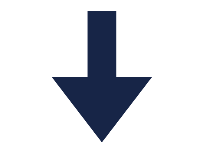 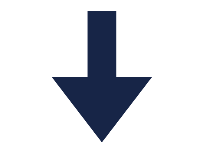 The applicant demonstrates curiosity and initiative.   The applicant demonstrates good problem-solving skills, follows through, and completes tasks.      The applicant’s respect for self and others is:Please help us get to know this student better by adding a few comments below.________________________________________________________________________________________________________________________________________________________________________________________________________________________________________________________________________________________________________________________________________________________________________________________________________________________________________________________________________________________________________________________________________________
Appraiser’s Printed Name/Signature              Date               Relationship to Student Reminder, please place this into the envelope provided by the student, seal it and sign your name across the seal. The Student will pick it up from you. Please do not mail it to the school or email it to us.
Extremely AppropriateVeryAppropriateModeratelyAppropriateInappropriateExtremely AppropriateVeryAppropriateModeratelyAppropriateInappropriateExtremely AppropriateVeryAppropriateModeratelyAppropriateInappropriateExtremely AppropriateVeryAppropriateModeratelyAppropriateInappropriateExtremely AppropriateVeryAppropriateModeratelyAppropriateInappropriateExtremely AppropriateVeryAppropriateModeratelyAppropriateInappropriateExtremely AppropriateVeryAppropriateModeratelyAppropriateInappropriateExtremely AppropriateVeryAppropriateModeratelyAppropriateInappropriateExtremely AppropriateVeryAppropriateModeratelyAppropriateInappropriate